项目新闻稿文/吴宁馨2017级浙大学生赴英国曼彻斯特大学交流2019-2020年秋冬学期，浙江大学外语学院的林逸晨、胡菀恬、刘月、吴宁馨、熊迪非五位同学参与了英国曼彻斯特大学的秋冬学期交流项目，在长达四个月的交流中获得了良好的学业提升与丰富的文化体验。曼彻斯特大学位于英国英格兰曼彻斯特市，为英国六所“红砖大学”之首，七所“罗素集团”大学之一，在2020QS世界大学排名中位居世界第27位。在曼彻斯特大学现任及过往教职员和学生中，共有25位诺贝尔奖得主。交换同学们被要求在曼大人文学系进行所有课程选择，其中包括商学院，艺术、语言与文化学院与社会科学学院，这三所学院皆在欧洲名列前茅，具有卓越的学术水平。大家积极选择了商科、传媒、语言学等领域的课程，在保证本专业课程的基础上进行了跨专业、跨学科学习，在得到高强度学术锻炼的同时，自主学习能力与语言能力也大幅度提升。学业之余，同学们也积极利用课余时间，参与学校所组织的跨文化社交活动与集体出游项目，在于世界各地学生的对话中进一步锻炼了自己的跨文化交际能力，也尽己所能，讲好中国故事，帮助中国文化在青年群体中得到了更好的传播。曼彻斯特大学的秋冬交流学期开始于2019年9月，结束于2020年1月。在这四个月的交换过程中，同学们在学术领域积极利用学校提供的良好平台与丰富资源，修读了多门跨专业课程，并都取得了优秀的成绩；在交际方面，同学们积极参与跨文化社交活动，并与身边的异国同学进行长期友好沟通，在建立友谊的同时，推动了中国文化在海外的进一步传播；在生活上，同学们自主搭理宿舍、买菜、做饭等等一系列生活琐事，动手能力与实践能力都得到了进一步发展。2020年1月25日，同学们纷纷踏上回国的航班，这段交换之旅告一段落。大家学习了知识，开拓了眼界，亦期待着能将自己这四个月的所思所学投入未来的学习生活实践中，让这段经历创造更丰富的价值。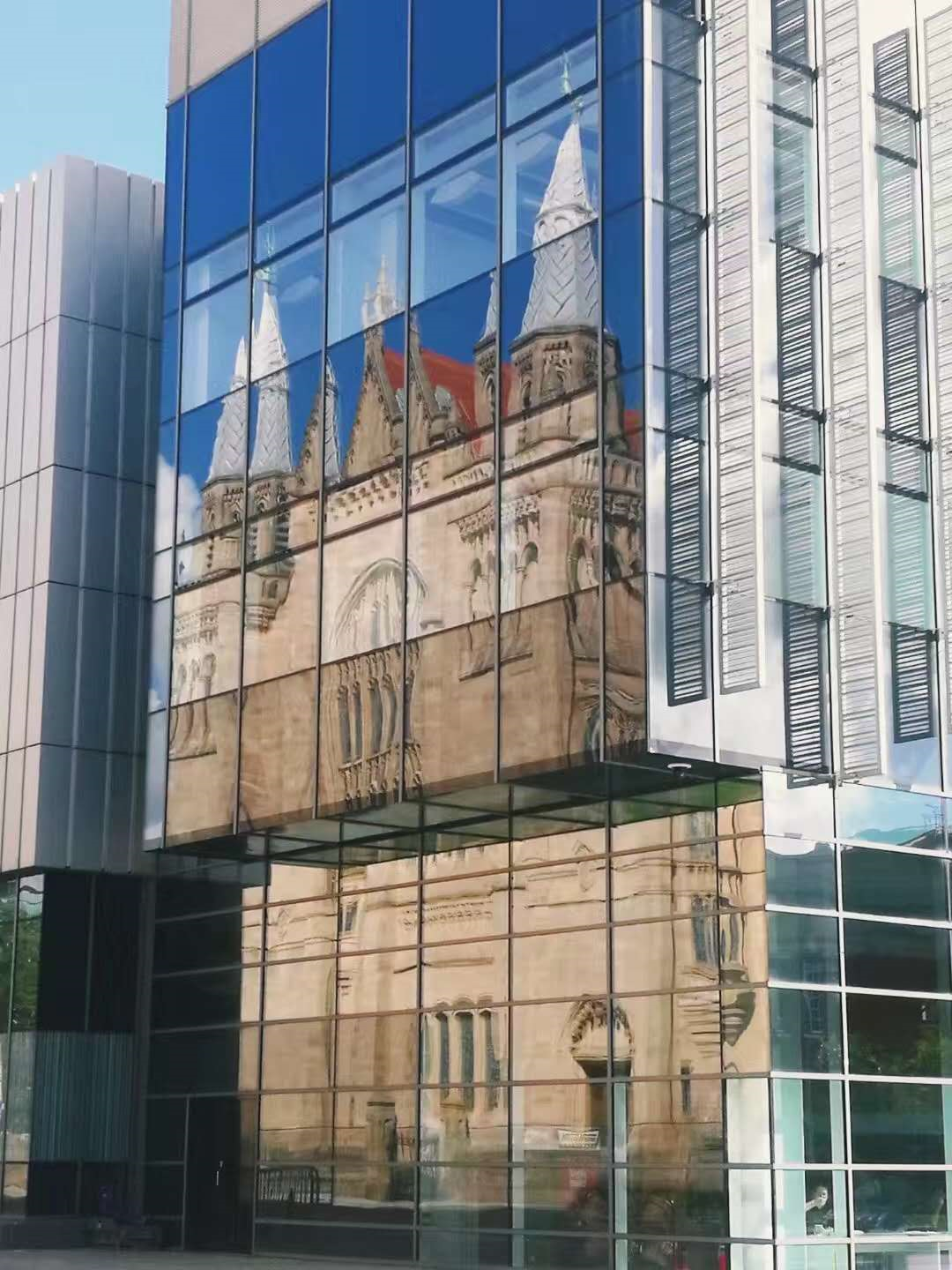 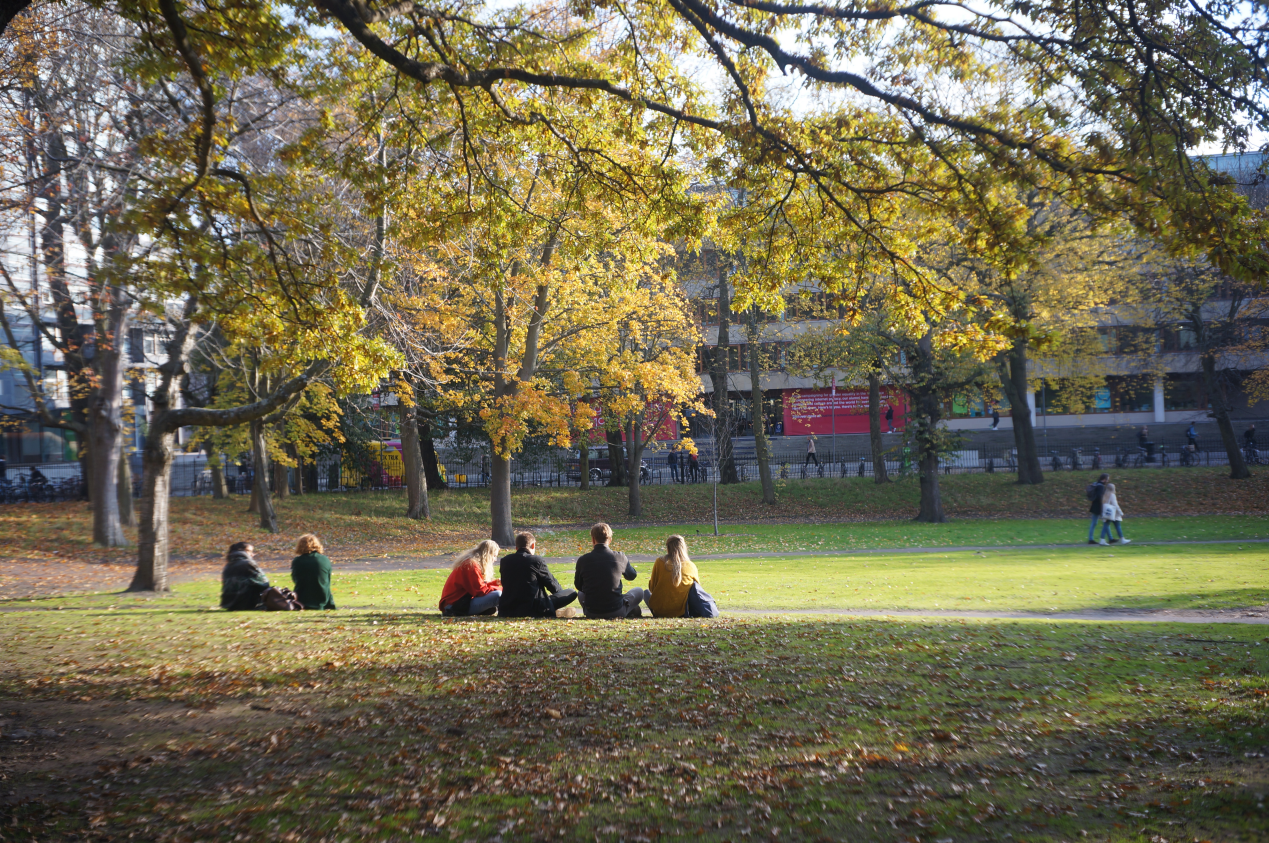 